2019年度洛江区美丽乡村建设专项资金绩效评价报告项 目 名 称：美丽乡村建设专项资金项目实施单位：洛江区农业农村和水务局评 价 机 构：洛江区财政局参与评价第三方机构：泉州市诚联财务管理有限公司二0二0年十一月绩效评价工作组主要成员陈旭兰 泉州市诚联财务管理有限公司 注册税务师、高级会计师黄强   泉州市诚联财务管理有限公司 注册税务师、中级会计师杨丽君 泉州市诚联财务管理有限公司 中级会计师万小燕 泉州市诚联财务管理有限公司陈敏敏 泉州市诚联财务管理有限公司目  录一、项目概况	1（一）项目总体情况	1（二）项目绩效目标	7（三）项目成效	8二、绩效指标分析	12（一）绩效评价指标体系	12（二）项目绩效评价	13（三）项目绩效评价指标扣分说明	16（四）服务对象满意度指标调查结果	16（五）项目绩效评价结论	17三、存在问题	17四、工作建议	18五、其他需要说明的问题	19附件1  2019年度洛江区美丽乡村建设专项资金调查问卷	20附件2  座谈交流	21附件3  现场调研	222019年洛江区美丽乡村建设专项资金绩效评价报告为提高洛江区美丽乡村建设专项资金使用效益，洛江区财政局委托泉州市诚联财务管理有限公司对2019年度洛江区美丽乡村建设专项资金开展绩效评价，项目绩效情况如下：一、项目概况(一)项目总体情况2019年度洛江区美丽乡村建设专项资金使用情况：美丽乡村建设专项资金预算1000元（洛江区区级专项），实际收入1000万元,实际支出621万元（第一批下拨资金95万，见表1；第二批下拨资金526万，见表2）,结余379万元(2020年支出第一批301万元，见表3；第三批78万元，见表4),当年预算执行率62.10%。资金的分配和产出情况见下表:表1、2019年洛江区美丽乡村建设专项资金分配及产出情况表（第一批）表2、2019年洛江区美丽乡村建设专项资金分配及产出情况表（第二批）表3、2019年洛江区美丽乡村建设专项资金分配及产出情况表（在2020年第一批支出）表4、2019年洛江区美丽乡村建设专项资金分配及产出情况表（在2020年第三批支出）（二）项目绩效目标通过改善乡村人居环境、乡村生态环境、完善公共服务设施配套和基础设施建设，促进乡村经济发展、保障农民权益，民主管理，民生和谐，保护和传承文化，改善农村精神文明建设；提高农民素质和新技能，促进自身发展的需要。(三）项目成效1、高标推进，加快乡村振兴实施步伐一是着眼产业兴旺，努力建设富裕乡村。推进农业产业发展。加快我区特色农业机械更新速度，推广适合我区的农机具68台（套），建设冷链物流项目1个。加快推进农业信息进村入户，完成53个益农信息社的建设任务。新增“无公害”产品基地1 家，新建1家农业物联网企业。二是推进乡村旅游发展。完善全区旅游基础及配套设施，新建全区旅游导览图7块，提升游客中心5个，新（改）建旅游厕所6座等。指导苏山村、广桥村进行提升，成功申报省级旅游村，指导新告村成功申报省四星级旅游村，培育洪四村获评红色旅游基地。指导完成石龙谷半山美庐、樱梅园游乐设施、龙潭溪漂流等项目建设。主（承）旅游专场推介活动，创新旅游宣传方式，宣传洛江旅游资源，提升“悠游洛江”品牌知名度。全区乡村旅游产业直接带动就业人员913人，带动经济效益超2亿元。仅中秋、国庆期间，接待游客26.95万人次、比增58.99%，实现旅游收入1.48亿元、比增45.1%。三是培育农业龙头企业。按照“扶优、扶大、扶强”的原则，加大培育农业经营主体，初步实现产、加、销一体化格局，产业链条进一步延伸，获评第九轮市级农业龙头企业14家，龙头企业年产值达3.27亿元，其中产值突破亿元和超5000万元企业各1家，带动周边1.2万户农户发展农产品加工。四是着眼生态宜居，努力建设美丽乡村。①.推进人居环境整治工作。新建改造2座城市公厕、2座乡镇公厕、5座农村公厕、6座旅游公厕。完成16个村庄农村污水治理工作，883户三格化粪池新建、改造任务。目前全区67个行政村均建立生活垃圾治理常态机制，所有行政村生活垃圾得到有效治理，并选取虹山乡苏山村作为农村生活垃圾干湿分类试点村。②.村容村貌提升行动。创建庄田、官洋等6个省级“千村整治、百村示范”美丽乡村。建设“四好农村公路”，完成9个“单改双”项目，完成农村公路提级改造20.73公里，创建6.6公里生态示范路。抓住春节、五一劳动节、国庆节等时间节点，开展村庄清洁行动春季、夏季、秋冬战役，全面推动“三清一改”，引导群众自觉主动参与农村人居整治工作，营造村庄清洁人人出力的良好氛围。我区开展“农家美院”评选活动，经网络评选、实地察看，最终评选出5-10户区级“农家美院”。③.农房整治行动。通过农房整治、拆除私搭乱建、清理乱堆乱放等措施，提升农村村容风貌，以点带面，逐步推动全区农村人居环境改善。完成75栋裸房进行立面装饰，面积2.5万平方米；“平改坡”130栋，改造面积1.6万平方米。6个美丽乡村及虹山景观带拆除房前屋后临时搭盖3330平方米，硬化村道长度5330米，新增绿化面积44360平方米。④.推进生猪养殖污染防治。实行畜禽养殖区域和污染物排放总量控制，削减生猪存栏1200头，推进畜禽粪污资源化利用项目，全区规模化养殖场畜禽养殖废弃物资源化利用配套率达100%。五是着眼乡风文明，努力建设文明乡村。①.推进移风易俗。实现移风易俗村规民约全覆盖，引导各村把喜事新办、丧事简办、神事不办尊老敬老等内容纳入村规民约，并在抓村规民约落实上下功夫，建立有效监督和严格奖惩机制，注重发挥乡贤理事会和老人协会的监督作用。②.完善公共文化设施建设。建设区级公共文化馆、图书馆，今年年底投入使用；统筹建设村（社区）综合文化服务中心，为群众提供文体活动、图书阅览等服务。③.丰富公共文化服务内容。开展“悠游洛江·传承非遗”“文化和自然遗产日”等活动；积极挖掘全区非物质文化遗产代表性项目，今年新增非物质文化遗产保护项目4项，非物质文化遗产代表性项目代表性传承人8个；组织本区妆糕人等非遗传承人参加市级非物质文化遗产代表性传承人培训；借助“洛江下周五晚讲堂”活动，开展“陈三五娘”常态化讲古、“文化和自然遗产日”等活动和各类交流活动，增强该区非遗传承人的传承积极性，提升传承水平。2、高效创新，增强乡村振兴内生动力一是推进示范建设。开展以项目运作为抓手、以试点村建设为重点的乡村振兴提升工程，建设乡村振兴重点项目。4个市级试点村（河市镇新告村、马甲镇新庵村、罗溪镇洪四村、虹山乡苏山村）、4个区级试点村（河市镇山边村、马甲镇永安村、罗溪镇后溪村、虹山乡虹山村）、1条市级示范线路（河市镇新告村—山边村—马甲镇彭殊村）。二是深化重点改革。督促指导各乡镇（街道）聘请专业的律师团队辅导各村（社区）开展成员身份认定和股份合作制改革。三是培育壮大村集体经济。落实《洛江区发展壮大薄弱村集体经济三年行动方案》，建立村级集体经济收入稳定增长机制，2019年度争取市级村集体经济创收项目补助资金296万元，区财政安排300万元用于发展壮大村集体经济，截至2019年8月底，全区15个薄弱村集体经济收入全部突破5万元，提前全面消除薄弱村。探索“组团党建+”等村集体经济发展新模式新载体，成立马甲镇永祈杏党总支，统筹研究解决各组团村发展难题，促使各村优势互补、互促共荣，2018年永安村、祈山村、杏川村分别实现收入43万元、26万元、15万元。四是创新乡村治理体系。①.整合资源抓发展。实施第二批12个专项行动，打造18个党建工作示范点和13个群团工作示范点，进一步打造全区性“红色动力”工程“大党建”品牌。②.筑牢基础促提升。健全区、镇、村三级联动和“四个一”（一名区领导挂村、一名乡镇领导联村、一名第一书记驻村、一个区直单位帮村）帮扶举措，做好8个村（社区）软弱涣散党组织整顿提升工作。举办村（社区）主干和村（社区）“两委”培训班，采取赴厦门城市党建学院委托培训等方式提升提高新一届村（社区）干部的政治思想素质、履职能力和服务群众水平。③.搭设载体建机制。针对在全市首创村级党组织领导下的红色乡贤参事会工作模式，全区已成立20家红色乡贤参事会，筹集各类资金8600多万元，着力打造社会治理新模式。罗溪镇“构建党建同心圆”案例入选20个首批全国乡村治理典型案例名单，为福建省唯一入选案例。在马甲镇试点推行村民小组长考核办法，将政策宣传、社情收集、矛盾调解等纳入考评内容，实行每月量化考评、定期积分排名、年终表彰奖励，打通乡村治理“最后100米”。二、绩效指标分析（一）绩效评价指标体系在进行调研的基础上，评价小组形成了对“洛江区美丽乡村建设专项资金”支出绩效评价指标体系。指标体系包括四个一级指标：项目投入、项目过程、项目产出和项目效益，满分为100分。1、项目投入：20分设立；项目立项、绩效目标、资金投入三个二级指标；进一步细分为：立项依据充分性、立项程序规范性、绩效目标合理性、绩效指标明确性、预算编制科学性、资金分配合理性六个三级指标。2、项目过程：20分设立：组织实施、资金管理两个二级指标；进一步细分为：管理制度健全性、制度执行有效性、资金到位率、预算执行率、资金使用合规性五个三级指标。3、项目产出：30分设立：产出数量、产出质量二个二级指标；进一步细分为：创建乡村振兴试点村、创建8个乡村振振兴试点村二个三级指标。4、项目效益：30分设立：经济效益、社会效益、生态效益、服务对象满意度四个二级指标；进一步细分为：项目知晓程度、农村污水处理达标率、村民环保意识的提升和卫生习惯的改善、提升产业布局和规划建设水平、改善环境情况、服务对象满意度调查六个三级指标。（二）项目绩效评价根据洛江区美丽乡村建设专项资金绩效评价指标体系，经综合评定，具体指标得分，详见如下表：（三）项目绩效评价指标扣分说明项目绩效评价指标体系总分100分，本项目实际得分93.5分。其中：资金投入（分值为8分）：投入中，政策落实情况良好，但支出进度较慢，存在一定的结余，扣1分，得分7分。组织实施（分值为8分）：因在业务管理方面缺少对合同管理、事前评估、事后验收的相关规定，扣1分，得7分；资金管理（分值为12分）：因财务管理方面缺少对支付资金的分配管理办法，存在部分公用支出挤占专项、采购程序不规范的情况，在一定程度上影响了项目各方面效益的实现。扣4分，得分为8分。社会效益（分值8分）：应加强村民对卫生文明的宣传教育，村民环保意识的提升和卫生习惯的改善项0.5分，得7.5分。（四）服务对象满意度指标调查结果在洛江区美丽乡村建设专项资金绩效评价过程中，评价小组针对服务对象满意度这项指标，以调查问卷的形式进行抽样调查，合计发出60份调查问卷，回收60份有效问卷，由调查问卷（见附件1）统计数据获得满意度调查结果统计如下表：在60份有效调查问卷中，项目对象对该项工作持“满意”态度达100%。（五）项目绩效评价结论 通过对洛江区美丽乡村建设专项资金项目进行深入调研，评价小组认为该项目的实施，基本达到了预期的绩效目标，取得了良好的社会效益。为实现洛江区美丽乡村建设，洛江区财政给予配套资金补助1000万元,该项配套资金的到达，促进了乡村振兴项目建设工作的开展。通过洛江区农业农村和水务局领导的精心指导，秉承“不忘初心、牢记使命、真干实为”扎实推进乡村振兴项目工作,使得建设项目的效果得以良好的呈现，各项工作保质保量完成，进一步提升了洛江区乡村的面貌、方便和改善人们的出行条件，美化、净化了生活环境、提高了生活质量；保障了农民权益、民主管理、民生和谐的需要，保护和传承文化，改善农村精神文明，提高农民素质和新技能，促进自身发展，使得建设美丽洛江不是梦，建设和谐洛江不只是口号，因为绿水青山就在眼前！通过审慎和科学评估，2019年度洛江区美丽乡村建设专项资金绩效评价得分93.5分，评价等级为优秀。三、存在问题一是农业生产经营方式仍然较为粗放，农业产业链拓展不够，农产品附加值较低。薄弱村人口、产业、基础设施等资源缺失，大部分村的村财收入有限，自身的“造血”功能不强，缺乏稳定的村财收入和建设资金保障，壮大村集体经济困难。二是农村基础设施仍较为薄弱，农村教育、医疗卫生服务等公共服务水平不高。三是农村人居环境整治存在短板。乡村环境卫生脏乱存在返潮现象，仍存在一些卫生死角。部分村容村貌建设只停留在一般化水平，特色、亮点不多。四、工作建议(一)编制预算方面一是该项资金对于社会主义新农村及美丽中国建设具有重要意义,建议保留该项目并加大扶持力度。二是严格按照绩效目标编制要求细化、量化绩效目标，做到绩效目标内容清晰。（二）建设资金方面建议多渠道融资，解决美丽乡村建设资金难题。美丽张村建设涉及面广，资金需求量大，要进一步拓宽资金来源渠道。      （三）健全资金管理制度一是进一步完善管理制度，明细转移支付资金分配方式和支出范围，提高资金的提用效益。建议开展绩效监控，跟踪对下转移支付资金使用情况。二是加强内部控制制度建设，建议项目实施单位详列资金使用清单，及时跟踪各个项目资金使用权用及费用结算情况。强化专项资金专款专用意识，保证专项资金使用的安全性、及时性，严格区分专项资金和自由资金的详细支出。规范会计核算，提高会计信息质量。（四）工程建设方面一是建议项目实施单位在以后村庄规划中结合地方实际和文化特色，充分征求群众意见，结合村庄特色，建设具有独特风格的美丽乡村。二是加强对地下工程（如污水排放系统等）的重视程度，加强污水排放系统建设，完善村庄布局规划。五、其他需要说明的问题本报告仅供开展洛江区农业农村和水务局“2019年度洛江区市政设施维护专项资金”绩效评价相关工作使用，不作他用。附件1  2019年度洛江区美丽乡村建设专项资金调查问卷尊敬的填表人：您好！本调查的目的是为了解您对2019年度洛江区美丽乡村建设专项资金项目的政策、制度的知晓程度和了解情况、政府资金补助情况的调查。本次问卷采用不记名方式，请根据真实情况填写。我们保证问卷数据仅限于统计分析，感谢您的支持与配合！一、调查内容（请在对应的选项上勾选）1、贵乡村（镇）对2019年度泉州市洛江区美丽乡村建设专项资金项目的相关政策是否了解？A.非常了解       B.比较了解   	C.基本了解		   D.不太了解2、关于2019年度泉州市洛江区美丽乡村建设专项资金的扶持政策，贵乡村（镇）主要获取途径是？ A.行业监管部门                   B.财政部门   C.网络、报刊、媒体等             D.其他（请说明）3、贵乡村（镇）认为实施2019年度泉州市洛江区美丽乡村建设的调查核实、项目审核和公示等程序设定如何？A.非常合理	     B.比较合理	   C.基本合理		  D.不太合理 4、贵乡村（镇）认为2019年度泉州市洛江区美丽乡村建设专项的补贴项目是否合理？A.合理并且针对性强               B.合理但针对性较弱   C.合理但不具有针对性             D.不合理（原因：                   ）5、贵乡村（镇）申请2019年度泉州市洛江区美丽乡村建设专项资金的手续是否便利？A、便利          B、比较便利     C、不便利（原因：                  ）   6、贵乡村（镇）对2019年度泉州市洛江区美丽乡村建设专项资金的到位时间是否满意？A.满意          B.比较满意       C.不满意7、泉州市2019年度泉州市洛江区美丽乡村建设专项资金的使用是否有助于提升贵乡村（镇）振兴项目建设和人居环境整治水平？A.非常有效      B.比较有效      C.效果一般     D.效果不明显8、贵乡村（镇）对该专项资金作用效果的总体评价是？A.满意          B.比较满意      C.不满意9、贵乡村（镇）对2019年本科及以上高等人才比例是否较2018年有上升？A.上升          B.下降          C.无变化10、其他建议：                                                  附件2  座谈交流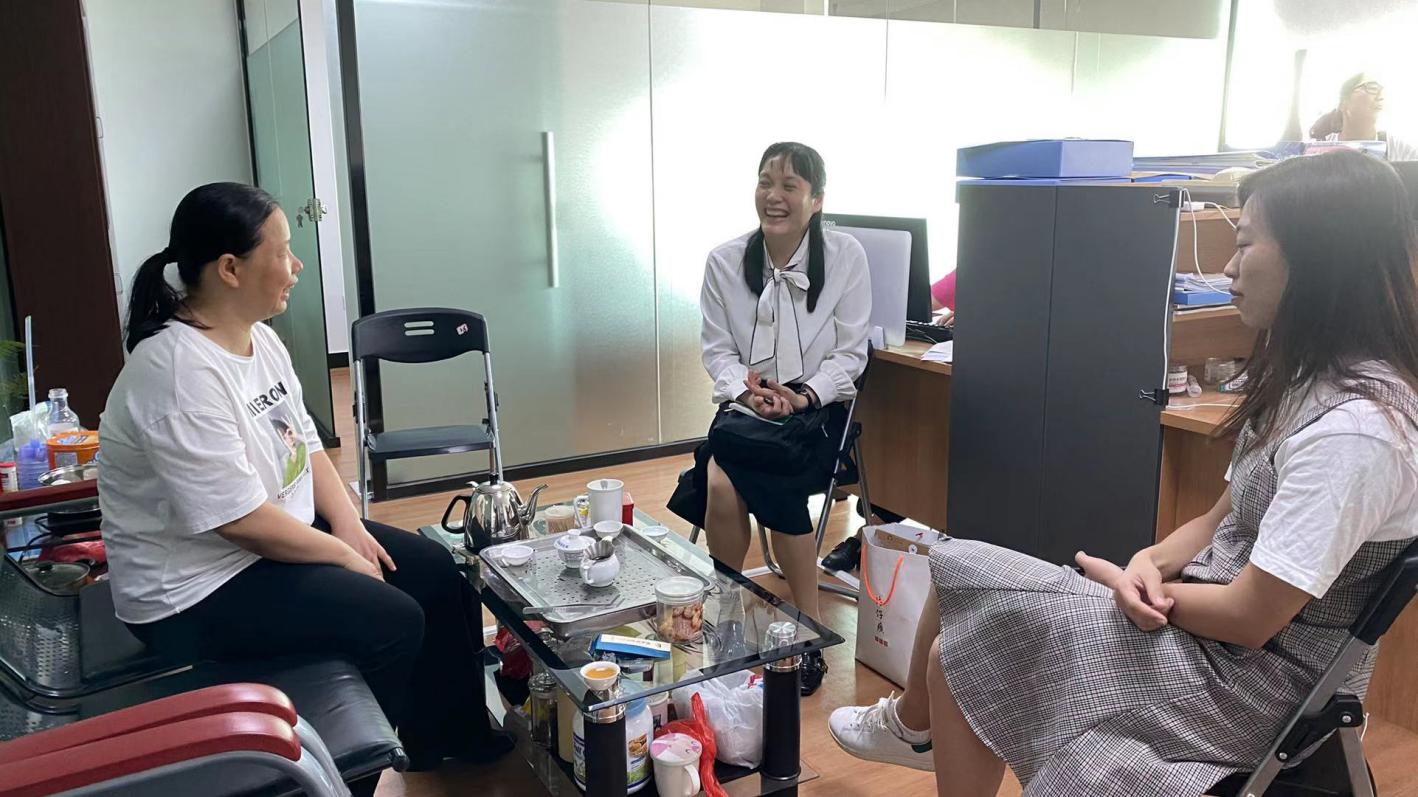 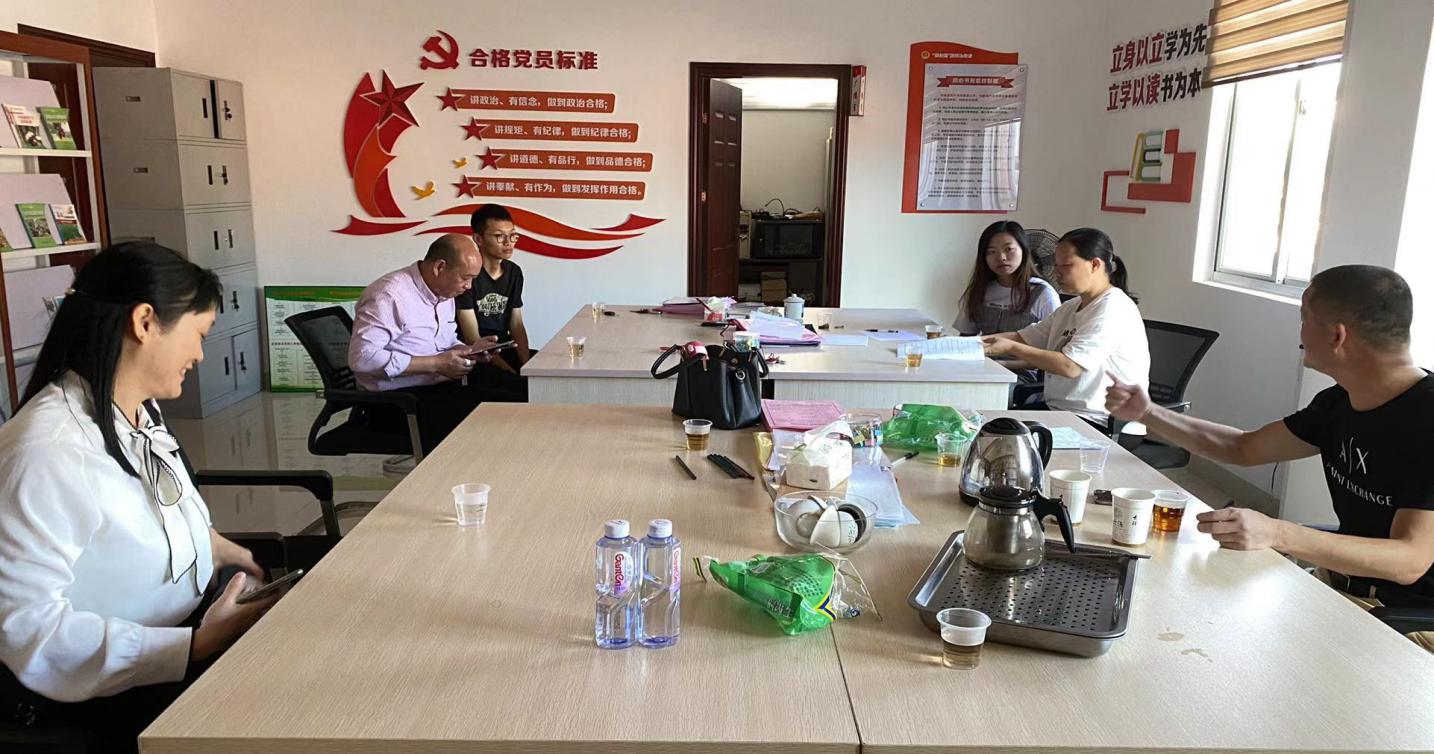 附件3 现场调研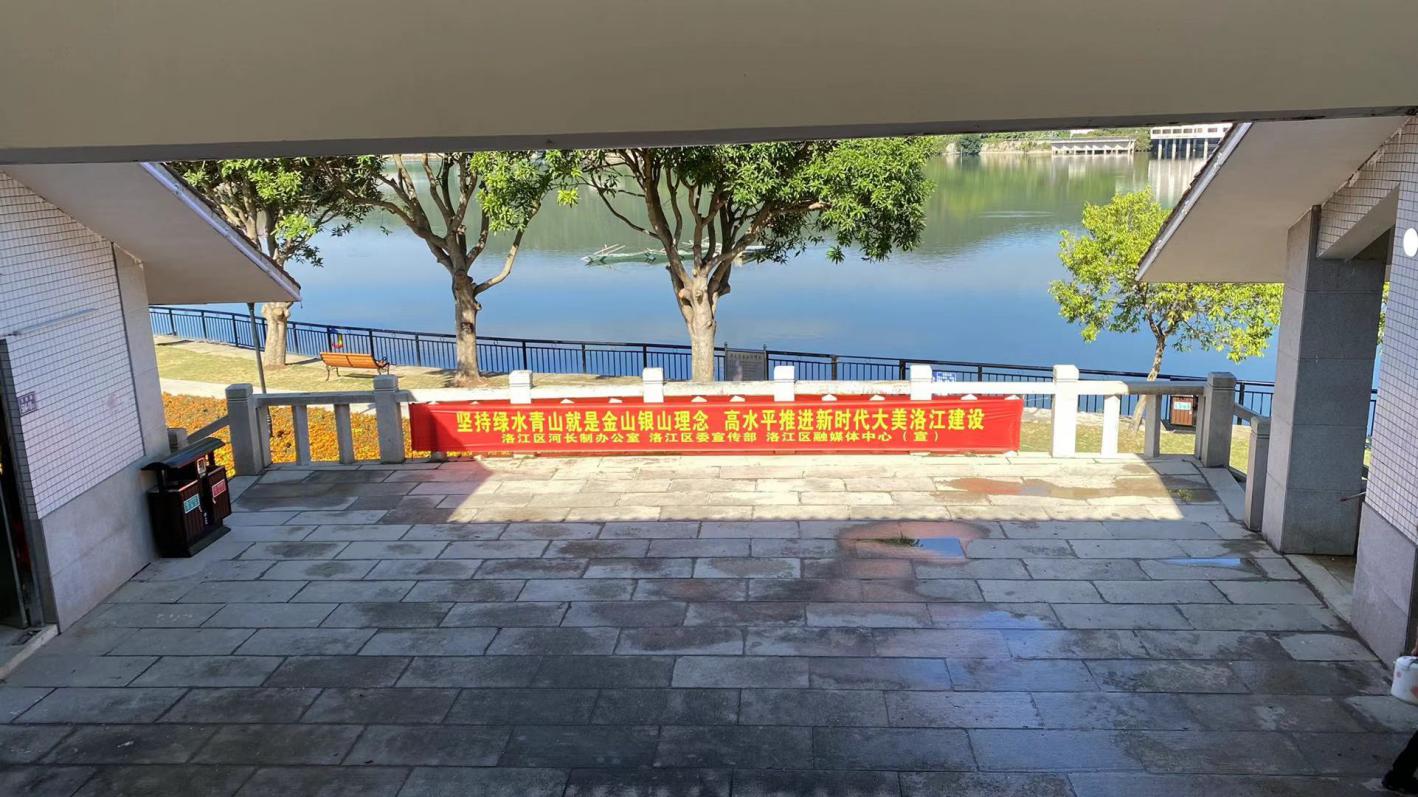 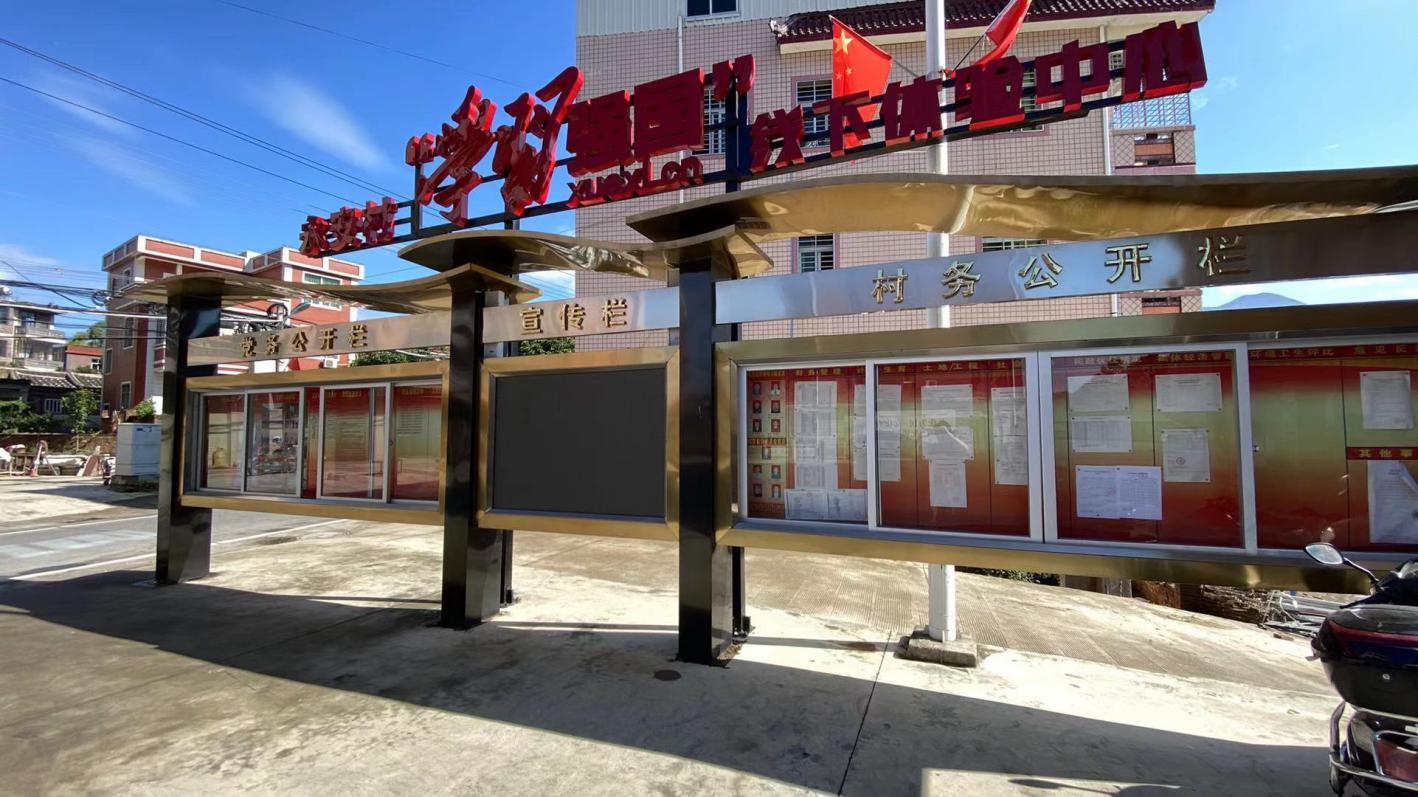 序号乡镇   村庄建设项目补助金额（万元）项目单位投入情况及投入后呈现效果1马甲镇永安村第二中心小学周边道路建设项目25项目投入48万元，其中25万元为19年美丽乡村建设资金投入。该项目建设前，由于该地段车流、人流量大存在很在交通安全隐患，项目建成后极大的疏导该地段的交通，方便群众安全出行。2马甲镇后坂村四甲内括道路硬化10后坂村四甲内恬道路硬化工程共投入20万元，其中10万元为19年美丽乡村建设资金投入。该道路是通往内恬水库与玉叶山森林公园主要道路，建设前道路崎岖不平、杂草丛生，对防汛出入极其不便。经拓宽硬化后对内恬水库管理与森林公园建设发挥重要作用，得到村民一致好评。3罗溪镇后溪村堆原旧曲安路虹山路口至旧坝头一条街环境整治，进行硬化、绿化、微景观建设，分类实施。20总投入约20万元用于因地制宜的人居环境整治和微景观的建设，村庄的环境得到了质的飞跃，微景观的建设适宜观赏的同时也弥补了村庄天然存在的缺陷，村民对于环境整治和微景观建设带来的好处和效果，给予了充分肯定。4虹山乡虹山乡虹广路单改双工程40投入1100万用于建设虹广路单改双工程，其中40万是19年美丽乡村建设专项资金投入，虹广路的修建不仅优化了环境，方便了群众出行，对于实施乡村振兴战略，加快农业农村现代化也有着重要的意义。合计合计合计合计95序号乡镇   （街道）行政村（社区）建设项目补助金额（万元）项目单位投入情况及投入后呈现效果1万安街道环境卫生整治提升工程（百日环境卫生整治专项项目）20投入20万用于环境卫生整治提升工程（百日环境卫生整治专项项目），其中20万是19年美丽乡村建设专项资金投入。通过环境卫生整治，进一步美化乡容乡貌，提升旅游文化内涵，进一步优化提升了道路通行环境。2双阳街道环境卫生整治提升工程（百日环境卫生整治专项项目）20投入20万用于环境卫生整治提升工程（百日环境卫生整治专项项目），其中20万是19年美丽乡村建设专项资金投入。通过环境卫生整治，进一步美化乡容乡貌，提升旅游文化内涵，进一步优化提升了道路通行环境。3双阳街道南山社区建设党建幸福侨项目20投资20万元建设“党建幸福侨”项目：提升建设社区党群服务中心活动室、上墙制度、楼道文化，党群服务中心外墙移风易俗、核心价值观、中国梦宣传栏、侨情驿站、峇厘民俗文化园亭子椅子。通过“党建幸福侨”项目，发挥党组织对辖区侨民的政治引领作用，进一步提升涉侨党组织的创造力、凝聚力和战斗力，深挖峇厘民俗文化内核，铸牢文化之魂，用绚丽多彩的峇厘民俗文化讲好“南山故事”，打造归侨侨眷幸福家园，是实现“凝聚侨心侨力同圆共享中国梦”的重要途径。4河市镇环境卫生整治提升工程（百日环境卫生整治专项项目）20炉田村完成泰源组道路硬化、排水沟整治300米，整治鸡鸭舍建设泰源组停车场，总投入40万元；2、完成南塘村青后组、下谢组2处垃圾围，绿化下谢组150米，总投入10万元。其中20万是19年美丽乡村建设专项资金投入。4河市镇建设白洋村至新告村路线100俞大猷道路拓宽硬化和景观提升，总投入约800万元，其中100万是19年美丽乡村建设专项资金投入。目前道路拓宽硬化已经完成，景观提升基本完成。道路拓宽后对村民的出行更便利，环境更优美。5河市镇市田村建设文化活动中心10建设文化中心总投入120万，其中10万是19年美丽乡村建设专项资金投入。文化活动中心的成立丰富了村民生活。6河市镇梧宅村修复村主干道10因征迁，修复村主干道项目暂缓，资金用于村综合楼装修出租，总投入27万元，其中10万是19年美丽乡村建设专项资金投入，增加村财收入。7河市镇鸟关村鸟关组池塘修复景观提升、顶辽组道路硬化10鸟关组大池修建投入25万，不仅提升了景观，美化环境且使空气更清新。顶辽组拓宽硬化路面投入45万，经过改造方便村民出行。其中10万是19年美丽乡村建设专项资金投入。8马甲镇环境卫生整治提升工程（百日环境卫生整治专项项目）20加强万虹路两侧、洛江区医院、大厅埔工业区等人流密集场所的日常巡查，开展占道经营专项整治活动，拆除临时违章搭盖24处，劝离临时摆摊人员数十起。9马甲镇就南村五柱大池防护栏、步行道、路灯等建设15就南村五柱大池健身配套设施建设投入资金35万元，其中15万是19年美丽乡村建设专项资金投入。在工程建设之前五柱大池的功能是农田灌溉，现在经过改造，既能满足农田灌溉又能给村民提供一个健身休闲场所，村民反应良好。10马甲镇新庵村建设沿村主干道（万虹路）店面广告牌提升、自行车道建设、环卫设施等乡村振兴重点项目20	村主干道（万虹路）店面广告牌提升：587935元，统一广告牌，以前乱搭乱拉的广告牌再也不见了，不仅美观，而且也让群众的出行更安全。自行车彩道建设：620940元，为村民提供了一个休闲、娱乐、运动健身的场所。环卫设施：283525元。打造生态宜居的美丽乡村。其中20万是19年美丽乡村建设专项资金投入。11马甲镇洋坑村后城小区排污设施疏通改造10后城小区排污设施疏通改造投入20多万元，其中10万是19年美丽乡村建设专项资金投入。专项资金之前的情况是堵塞严重，严重影响村民的日常生活，经过疏通改造后，现在疏通改造完成，干净整洁，村民反应很好。12马甲镇永安村建设环村主次干道景观提升及路灯亮化、党风带新风展示馆等乡村振兴重点项目20该项目目前已投入273754元，其中20万是19年美丽乡村建设专项资金投入。项目建设前没有路灯，漆黑一片，严重影响了周边群众的生活，通过项目建设，极大改善了群众的生活、居住条件，更加宜居。13马甲镇杏川村新厝、旧厝组1680米道路拓宽硬化及安全防护设施  15新厝、旧厝组1680米道路拓宽硬化及安全防护设施建设投入资金60多万，其中15万是19年美丽乡村建设专项资金投入。使道路畅通安全。 14马甲镇新建村杜中士口袋公园建设10总投入约90多万元完成市级文保杜中士故居主体修复，公园土地平整，其中10万是19年美丽乡村建设专项资金投入，提升了文保单位的环境。15罗溪镇环境卫生整治提升工程（百日环境卫生整治专项项目）20总投入约20万元用于罗溪镇人居环境整治工作，通过人居环境整治工作的推进和落实，提高了居住环境、生活环境、生态环境，让人居环境工作真正的达到效果，同时也提升了村民对环境卫生重要性的认识。16罗溪镇后溪村桥头下游溪堤内休闲栈道修整硬化、石栏杆安装建设；道路拓宽改造、单改双建设、水渠硬化等乡村振兴重点项目10总投入约10万元用于道路改造，改造后改善了村容村貌，全村的环境整洁而美丽，改变了以往脏乱差的旧面貌，极大的方便了村民的出行。17罗溪镇新东村罗马庄园环境整治、种植油茶5亩、进行涌泉居民宿2栋土地平整，“三通一平”。30总投入约30万用于人居环境整治、乡村振兴、美丽乡村建设，从而提升美丽乡村建设水平，推动美丽乡村走向健康乡村，增进广大农村居民的生态福祉。同时也扎扎实实把乡村振兴战略实施好，让村民明白了人居环境整治是实施乡村振兴战略，实现乡村生态振兴的重要组成部分。18罗溪镇建兴村知青农场至三合交界处亮化工程10总投入约10万用于做好知青农场至三合交界处亮化工程，提高了夜间道路的环境质量，同时也增加了村民的能见度，在提高安全感的同时，也创造了良好的村容村貌。19罗溪镇广桥村人居环境整治提升（拆除猪圈等临时搭盖、建设2座垃圾围）8总投入约8万整体推进人居环境整治，提升了人居环境，也改善了居住条件，从而为构建具有广桥村特色的美丽乡村打下的坚实的基础。20罗溪镇垵内村拆除村中心的鸡鸭舍，建设活动场所8总投入约12万元用于将拆除后的鸡鸭舍场地建设村活动中心场所，建成后方便了村民活动，提高环境整治，景观提升。21虹山乡樱梅园至虹山村道路两侧提升100投入500万用于樱梅园至虹山村道路两侧提升，其中100万是19年美丽乡村建设专项资金投入。樱梅园至虹山村道路两侧提升不仅优化了环境，方便了群众，对于实施乡村振兴战略，对于加快农业农村现代化也有着重要的意义。21虹山乡环境卫生整治提升工程（百日环境卫生整治专项项目）20合   计合   计合   计合   计526序号乡镇村（线路）建设项目补助金额（万元）其中属2019年的专项资金（万元）项目单位投入情况及投入后呈现效果1河市镇线路新告村溪西段道路美化绿化1001总投资15万，其中1万是19年美丽乡村建设专项资金投入。清理路边杂草，铺设鹅卵石道和铺设绿化景观，提升道路环境。2马甲镇新庵村仰恩湖畔花海5050投入资金120多万元，其中50万是19年美丽乡村建设专项资金投入。用于修缮仰恩湖畔仙境水上游及周边配套设施，在湖畔旁边种上种奇花异草，使整个环境焕然一新，是人们休闲娱乐的好去处。3罗溪镇洪四村1.洪四村人民英雄纪念碑周边环境整治项目、2.洪四村樱花园登山道二期工程5050总投入60万元，其中50万是19年美丽乡村建设专项资金投入。1.洪四村人民英雄纪念碑周边环境整治项目：完善人民英雄纪念碑周边绿化、增添游客体验感、增加村财收入。2.洪四村樱花园登山道二期工程：增加村民休闲、娱乐、健身场所。4虹山乡全域虹山村农民街道路两侧及排水沟改造提升、乡村美院、苏山村办公楼附属工程、双脚溪工程、阳光堆肥房200200投入约400万元用于虹山村农民街道路两侧及排水沟改造提升、乡村美院、苏山村办公楼附属工程、双脚溪工程和阳光堆肥房项目，其中200万是19年美丽乡村建设专项资金投入。通过以上工作，不仅提升虹山人居环境、对推动虹山全域旅游起到了积极作用，也对优化虹山微景观布局、展示提升美丽虹山形象提供了空间。合计合计合计400301序号序号村（线路）补助金额（万元）项目单位投入情况及投入后呈现效果11永安村30项目投入30万元，项目建设环境卫生较差，项目建设后环境卫生得到极大的提升，大大提高群众宜居性。2全域全域48投入150万元左右用于线杆整治、农订会费用、印制乡村振兴宣传册、召开现场会，其中48万是19年美丽乡村建设专项资金投入。此次行动不仅提升虹山人居环境、对推动虹山全域旅游起到了积极作用，也对优化虹山微景观布局、展示提升美丽虹山形象提供了空间。合计合计合计78一级指标二级指标三级指标评分标准分值得分项目投入（20分）项目立项（6分）立项依据充分性项目立项是否符合法律法规、相关玫策、发展规划以及部门职责，用以反映和考核项目立项依据情况。符合要求得3分，不符合要求一项扣1分，扣完为止。33项目投入（20分）项目立项（6分）立项程序规范性项目申请、设立过程是否符合相关要求，用以反映和考核项目立项的规范情况。符合要求得3分，不符合要求，一项扣1分，扣完为止。33项目投入（20分）绩效目标（6分）绩效目标合理性依据绩效目标设定的绩效指标是否清晰、细化、可衡量等,用以反映和考核项目绩效目标的明细化情况。符合要求得3分，不符合要求，一项扣1分，扣完为止。33项目投入（20分）绩效目标（6分）绩效指标明确性项目预算编制是否经过科学论证、有明确标准,资金额度与年度目标是否相适应,用以反映和考核项目预算编制的科学性、合理性情况。符合要求得3分，不符合要求，一项扣1分，扣完为止。33项目投入（20分）资金投入（8分）预算编制科学性项目预算编制是否经过科学论证、有明确标准,资金额度与年度目标是否相适应,用以反映和考核项目预算编制的科学性、合理性情况。符合要求得4分，不符合要求，一项扣1分，扣完为止。44项目投入（20分）资金投入（8分）资金分配合理性项目预算资金分配是否有测算依据,与补助单位或地方实际是否相适应,用以反映和考核项目预算资金分配的科学性、合理性情况。符合要求得4分，不符合要求，一项扣1分，扣完为止。43项目过程（20分）组织实施（8分）管理制度健全性项目实施单位的财务和业务管理制度是否健全,用以反映和考核财务和业务管理制度对项目顺利实施的保障情况。符合要求得4分，不符合要求，一项扣1分，扣完为止。43项目过程（20分）组织实施（8分）制度执行有效性项目实施是否符合相关管理规定,用以反映和考核相关管理制度的有效执行情况。符合要求得4分，不符合要求，一项扣1分，扣完为止。44项目过程（20分）资金管理（12分）资金到位率实际到位资金与预算资金的比率,用以反映和考核资金落实情况对项目实施的总体保障程度。符合要求得4分，不符合要求，一项扣1分，扣完为止。42项目过程（20分）资金管理（12分）预算执行率项目预算资金是否按照计划执行,用以反映或考核项目预算执行情况。符合要求得4分，不符合要求，一项扣1分，扣完为止。42项目过程（20分）资金管理（12分）资金使用合规性项目资金使用是否符合相关的财务管理制度规定,用以反映和考核项目资金的规范运行情况。符合要求得4分，不符合要求，一项扣1分，扣完为止。44项目产出（30分）产出数量（15分）创建乡村振兴试点村达到8个试点村数满分，未达到酌情扣分1515项目产出（30分）产出质量（15分）创建8个乡村振兴试点村8个试点村达到试点示范作用满分，未达到酌情扣分1515项目效益（30分）经济效益（8分）探索产业兴旺新路子建档立卡贫困户实现稳定脱贫，农民人均纯收入有所提高满分，未达到酌情扣分44项目效益（30分）经济效益（8分）促进乡村旅游业发展促进乡村旅游业收入情况，酌情得分。44项目效益（30分）经济效益（8分）引进、改进农作业种植，增加农民收入打造特色品牌，大力推广协会+合作社+农户，推动农业化全升级，酌情得分。44项目效益（30分）社会效益（8分）项目知晓程度通过现声随机访问村民对美丽乡村项目的知晓程度，酌情得分22项目效益（30分）社会效益（8分）农村污水处理达标率根据书面资料，现场走访，网络调查的结果综合评定22项目效益（30分）社会效益（8分）村民环保意识的提升和卫生习惯的改善根据现场访问村民的环保意识情况，现场查看村庄卫生状况，发现一处随意丢弃垃圾情况，扣0.1分。21.5项目效益（30分）社会效益（8分）提升产业布局和规划建设水平根据现场走访情况，酌情得分。22项目效益（30分）生态效益（7分）改善环境情况具体事项村民满意度98%以上，得满分，每下降5个百分点，扣0.5分。77项目效益（30分）服务对象满意度（7分）服务对象满意度调查满意达90%以上得6分，每下降10%扣1分，扣完为止。66项目效益（30分）服务对象满意度（7分）服务对象满意度调查满意达90%以上得6分，每下降10%扣1分，扣完为止。66总分(100分)总分(100分)93.5093.5093.5093.50备注备注根据工作实际情况具体细化设置三级指标，并设定评分标准和分值（可参考绩效评价指标体系及使用指南）。根据工作实际情况具体细化设置三级指标，并设定评分标准和分值（可参考绩效评价指标体系及使用指南）。根据工作实际情况具体细化设置三级指标，并设定评分标准和分值（可参考绩效评价指标体系及使用指南）。根据工作实际情况具体细化设置三级指标，并设定评分标准和分值（可参考绩效评价指标体系及使用指南）。项目评价等级项目评价等级√□优秀         □良好         □合格         □不合格   √□优秀         □良好         □合格         □不合格   √□优秀         □良好         □合格         □不合格   √□优秀         □良好         □合格         □不合格   备注：分数S：优秀：S ≥ 90；良好：90 ＞ S ≥ 75；合格：75 ＞ S ≥ 60；不合格：S ＜ 60备注：分数S：优秀：S ≥ 90；良好：90 ＞ S ≥ 75；合格：75 ＞ S ≥ 60；不合格：S ＜ 60备注：分数S：优秀：S ≥ 90；良好：90 ＞ S ≥ 75；合格：75 ＞ S ≥ 60；不合格：S ＜ 60备注：分数S：优秀：S ≥ 90；良好：90 ＞ S ≥ 75；合格：75 ＞ S ≥ 60；不合格：S ＜ 60备注：分数S：优秀：S ≥ 90；良好：90 ＞ S ≥ 75；合格：75 ＞ S ≥ 60；不合格：S ＜ 60备注：分数S：优秀：S ≥ 90；良好：90 ＞ S ≥ 75；合格：75 ＞ S ≥ 60；不合格：S ＜ 60数量项目	满意或比较满意（份）不满意或未填（份）有效问卷（份）满意度对专项资金的总体评价是否满意60060100%